                                                       УКРАЇНАЧ О Р Н О М О Р С Ь К А      М І С Ь К А     Р А Д АВ И К О Н А В Ч И Й      К О М І Т Е Т                                                       РІШЕННЯ       21.04.2022                                                             88Про внесення змін змін до штатного розпису комунальної установи "Територіальний    центр    соціального обслуговування (надання соціальних послуг) Чорноморської міської ради  Одеського району Одеської області, затвердженого в новій редакції рішенням виконавчого комітету  Чорноморської міської ради Одеського району Одеської області від 23.12.2021 № 315Враховуючи значне навантаження на працівників комунальної установи "Територіальний центр соціального обслуговування (надання соціальних послуг) Чорноморської міської ради Одеського району Одеської області", пов’язаного із надходженням гуманітарної допомоги, її розподілом та складанням додаткових звітів, виникла необхідність внесення змін до штатного розпису установи в частині створення відділу бухгалтерського обліку та звітності в межах загальної чисельності комунальної установи "Територіальний центр соціального обслуговування (надання соціальних послуг) Чорноморської міської ради Одеського району Одеської області", керуючись статтями 34, 40 та 52 Закону України "Про місцеве самоврядування в Україні",виконавчий комітет Чорноморської міської ради Одеського району Одеської області  вирішив:1. Внести доповнення до штатного розпису комунальної установи "Територіальний центр соціального обслуговування (надання соціальних послуг) Чорноморської міської ради Одеського району Одеської області", затвердженого в новій редакції рішенням виконавчого комітету  Чорноморської міської ради Одеського району Одеської області від 23.12.2021                 № 315, та затвердити його в новій редакції у складі 68,75 штатних одиниць згідно з додатком, що додається.2. Директору комунальної установи "Територіальний центр соціального обслуговування (надання соціальних послуг) Чорноморської міської ради Одеського району Одеської області" Роману  Тєліпову внести відповідні зміни до штатного розпису комунальної установи та затвердити його в установленому законодавством порядку.  3. Контроль за виконанням даного рішення покласти на заступника міського голови Олександра Васильєва.Міський голова                                                                                   Василь ГУЛЯЄВ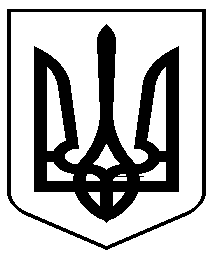 